SPOKANE COUNTY FIRE DISTRICT NO. 13Newman Lake Fire & Rescue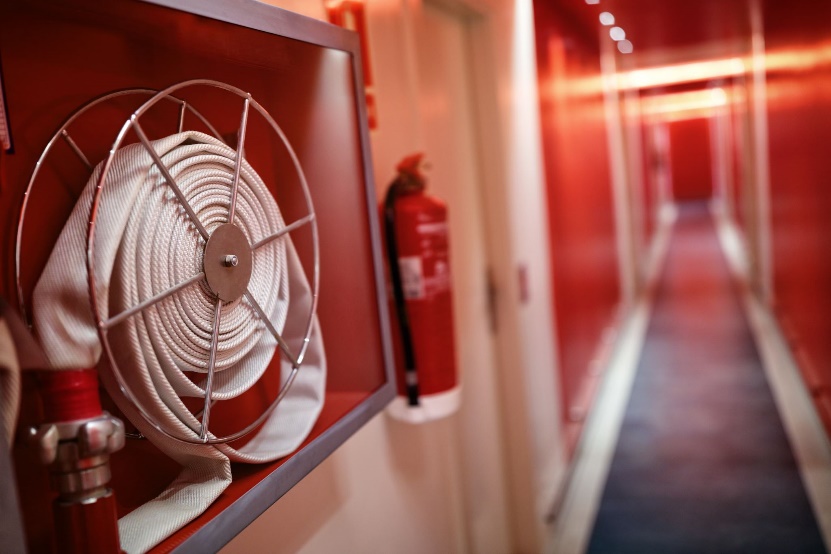 November 15, 2022PUBLIC BUDGET HEARING MEETING6:00 PM STATION 19324 N. Starr RoadNEWMAN LAKE, WA  99025Participate remotely via GoToMeetingCall in to participate:  1 (571) 317-3122Meeting Number:  558-900-501